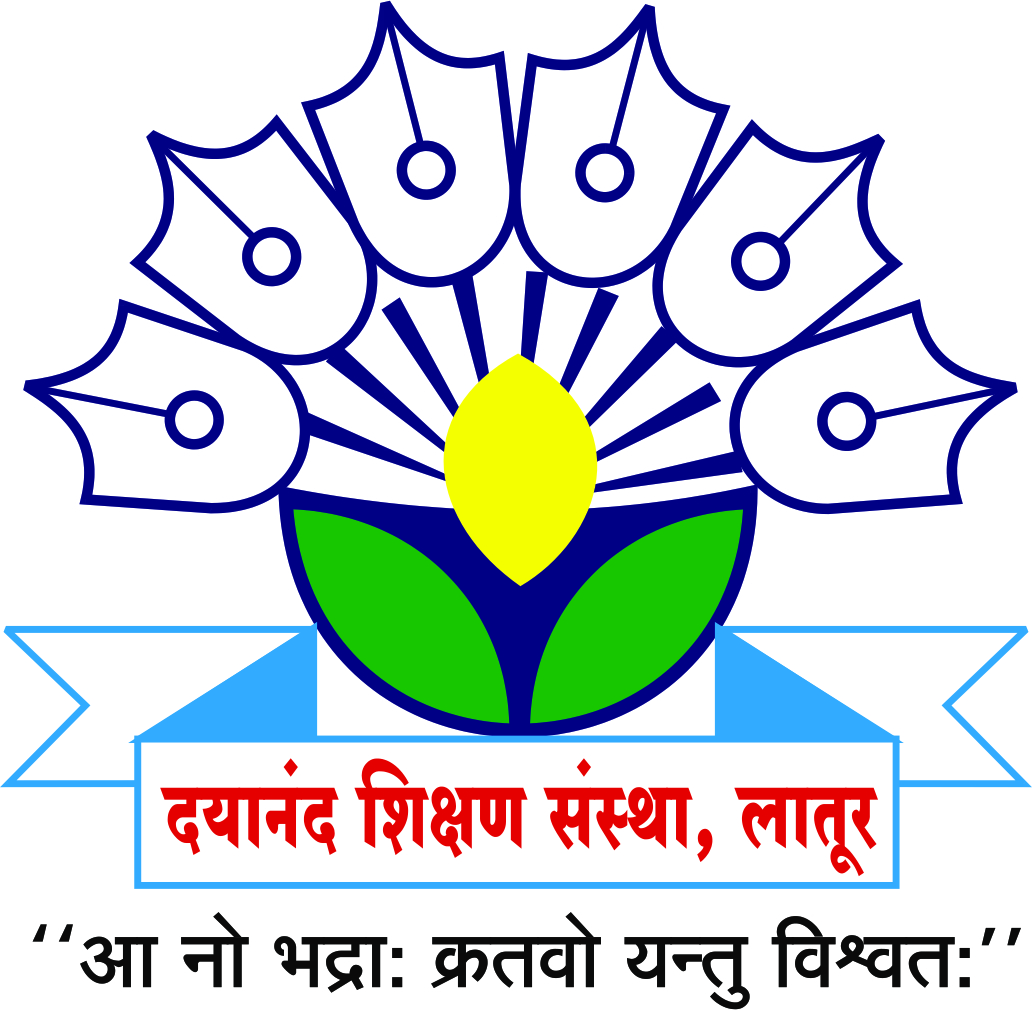 Dayanand Education Society’sDayanand Science College Latur.SEMINAR REPORTOn<NAME OF SEMINAR TITLE>Submitted by<NAME OF THE CANDIDATE> (Exam Seat No:……………)in partial fulfillment for the award of the degreeofB.Sc. (Optional Computer Science)/ B.Sc. (CS)/ M.Sc. (CS)SWAMI RAMANAND TEERTH MARATHAWADA UNIVERSITY, NANDED.Winter/Summer-2021-22Dayanand Science College Latur.CERTIFICATEThis is to certify that the Seminar entitled “SEMINAR TITLE” has been carried out by NAME OF THE STUDENTS under my guidance in partial fulfillment of the degree of B.SC. of SRTMU, Nanded during the academic year 2018-2019   	      Guide	    Coordinator	 	<Seminar Guide>	Mrs. S. A. Jaju	        H.O.D         	        Principal        Dr. R. B. Shinde				    			Dr. J. S. DargadIIACKNOWLEDGEMENTFirst of all, I am indebted to our Honorable Principal Dr. J. S. Dargad for giving me an opportunity to excel in my efforts to complete this seminar on time. I am extremely grateful to our HOD, Dr. R. B. Shinde Department of Computer Science or providing all there quired resources for the successful completion of my seminar. My heartfelt gratitude to my seminar guide --------------------- Assistant Professor, Computer Science Department, for her valuable suggestions and guidance in the preparation of the seminar report. I express my thanks to our Coordinator Mrs. S. A. Jaju Mam Assistant Professor, and all staff members and friends for all the help and co-ordination extended in bringing out this seminar successfully in time. I will be failing in duty if I do not acknowledge with grateful thanks to the authors of the references and other literatures referred to in this seminar. Last but not the least; I am very much thankful to my parents who guided me in every step which I took.Thanking You                                                                                    (Name of student)          (Class)III INDEXPaper Size  :  A- 4  size bond paper, (One side print only)Margins      :  Top          :    1”      (1 inch=2.54cm) Bottom     :    1.15” (2.86cm)Left          :    1.5”      Right        :    0.6”    3.	Line Spacing :	 1.5 line    4. Title of Chapter                     	Font           :  Times New Roman ( Bold face)            		Size            : 18  pointAlignment :  Left Alignment and UnderlineHeadingsFirst Order Heading :  ( for example – 1. Introduction)  		Font    	  :  Times New Roman  (Bold Face)Size                : 16  pointOne blank line before the heading. Second  Order Heading : (for example – 1.1.  Evolution)  			Font    	 :  Times New Roman ( Bold Face)Size               : 15  pointOne blank line before the heading. Third  Order Heading : ( for example – 1.1.1. Image Processing)  			Font    	 :  Times New Roman ( Bold Face)Size               : 14  pointOne blank line before the heading.    6. Text   		Font               :  Times New Roman Size                :  14  point		Alignment     :  Justified	( Full Text) 7.  Page Numbering   ( Centered)  Till page, “ FIGURE INDEX”                : Roman  ( I, II, …etc. ) For Remaining Pages (i.e. from FIRST CHAPTER -to- BIBLIOGRAPHY) : 1, 2, …… N  8.  Bibliography     Line Spacing   : 1.5 Line Font		    : Times New Roman Size                  : 14  pointPublication details & URL must be in Italics  	 Format  :	[number]Author’s Name, “ Article Title”, Journal, Publisher,                                    Location, Year , Edition/Reprint, PP  Page No. Start-End.      	[number] Author’s Name, “Article Title”, Complete URL of Web Page.[number] Author’s Name, “Title of the Book”, Publication, Edition, Year                     of Printing.BIBLIOGRAPHYBook(s): 1)  Berendt, B., Hotho, A., Stumme, G.“Towards Semantic Web Mining.” , In Proceedings of the 6th International Semantic Web Conference, pp. 264-278, 2002.2)  Brin, S., Motwani, R., Page, L.,Winograd, T. “The PageRank CitationRanking: Bringing Order to the Web.” Technical Report, 1998.3)  Hotho, A.,Studer, R., Stumme, G., Volz, R. “Semantic Web – State of the Art and Future Directions.” KI (3/03), pp. 5-17, 2003.Website(s):1)   en.wikipedia.org/wiki/PageRank‎2)   dbpubs.stanford.edu/pub/1999-66‎3)  citeseerx.ist.psu.edu/viewdoc/summary?doi=10.1.1.31.1768‎Sequence of pages to be followed as:Cover Page CertificateAcknowledgementPage IndexTheory ConclusionBibliography                  Topic                  Topic                  TopicPage No.COVER PAGEICERTIFICATEIIACKNOWLEDGEMENTIIIINDEX                                                         IV1.TITLE OF CHAPTER TITLE OF CHAPTER 1.1HEADING11.2HEADING..2.TITLE OF CHAPTER TWOTITLE OF CHAPTER TWO.2.1HEADING.2.2HEADING:::::N-1N.CONCLUSIONCONCLUSIONBIBLIOGRAPHYBIBLIOGRAPHY